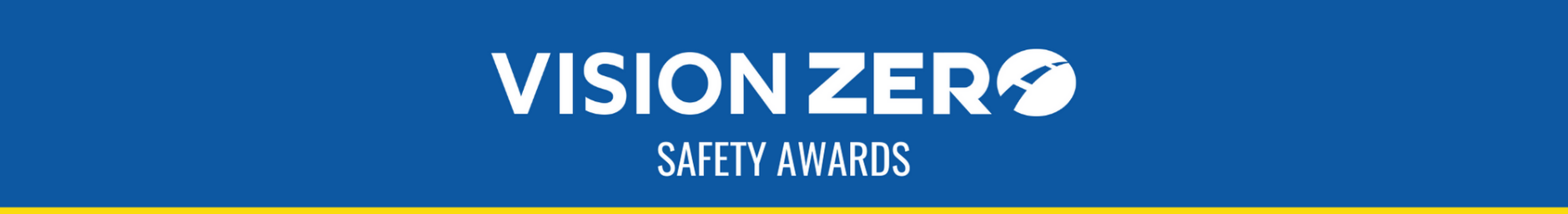 CHILD PASSENGER SAFETY/TECHNICIAN/INSTRUCTORRules and CriteriaThe Child Passenger Safety (CPS) Award is designed to recognize CPS technicians and/or instructors for their commitment to child passenger safety through participation in check-up events, public education opportunities, teaching efforts, and dedication to a local, area-wide or state-wide CPS program from October 1, 2021 – September 30, 2022.  Award presentation will take place at the Vision Zero Partner Conference Awards Banquet on May 16, 2023. Nominations are due December 31, 2022.CHILD PASSENGER SAFETYCommunity Involvement – describe the nominee’s community and how the nominee collaborates with their community to address child passenger safety. Describe the organizations and individuals with whom the nominee collaborates. Child Passenger Safety Activities – describe and list the nominee’s child passenger safety activities. Is child passenger safety part of their job responsibilities or are these activities conducted on a volunteer basis? Advocacy – describe any advocacy efforts the nominee has conducted to promote child passenger safety. This may include legislative activities or the promotion of child passenger safety through media or community activities. Leadership – describe any leadership role the nominee has taken to promote child passenger safety.  This may include fundraising or organizing activities. Merit – describe special qualities this nominee possesses. What unique attributes or talents does this nominee demonstrate?Other – not an evaluation criterion, however, share any anecdotal stories you may have about this nominee.  JUDGING CRITERIAEntries are based on the information provided in the nomination and must include information regarding all the above criteria except the “other.”Nomination forms can be emailed or mailed to the NDDOT Highway Safety Division.Highway Safety DivisionNorth Dakota Department of TransportationChild Passenger Safety/Technician/Instructor608 E Boulevard AveBismarck, ND 58505-0700lwahlman@nd.govCHILD PASSENGER SAFETY/TECHNICIAN/INSTRUCTOREligibility Dates: October 1, 2021 – September 30, 2022Deadline: December 31, 2022NOMINEE INFORMATIONCommunity Involvement:Child Passenger Safety Activities:Advocacy:NOMINEE INFORMATION – Page 2Leadership:Merit:Other: Name: Name: Address: City: State: Zip: Phone: Phone: Email: First Name: Last Name: Submitted by: Organization: Phone: Email: Date: 